II Report Stampa e MediaWater Museum of VeniceA cura di Domenico Letizia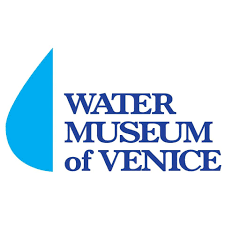 Articoli e Approfondimenti La nuova visione dell’Unesco sull’acqua cinese, L’Opinione delle Libertà, 2 novembre 2018.L’accesso all’acqua che preoccupa l’Onu, L’Opinione delle Libertà, 9 novembre 2018.La Cina, l’Unesco e i fiumi, Start Magazine, 10 novembre 2018.La sfida dell’Unesco sull’acqua, per una nuova gestione globale di fiumi e risorse idriche, Portale nazionale della Federazione dei Verdi, 19 novembre 2018.Una nuova cultura dell’acqua,  L’Opinione delle Libertà, 30 novembre 2018.La geopolitica dell’acqua e la nuova visione del patrimonio liquido, Notizie Geopolitiche, 10 dicembre 2018.Al via la campagna #Protectwater,  L’Opinione delle Libertà, 13 dicembre 2018.L’UNESCO e la nuova visione del patrimonio liquido, Il Previdente, 24 dicembre 2018.Geopolitica, la crescente attenzione nei confronti dell’acqua e del patrimonio liquido, Report Difesa, 15 gennaio 2019.Interventi RadioIntervista a Eriberto Eulisse, Radio Italia Cina, 13 novembre 2018.Le Università e la ricerca scientifica chiedono una nuova cultura dell’acqua, Radio Atene, 4 dicembre 2018. Le Ong europee in difesa del patrimonio liquido con la campagna #ProtecWater, Radio Atene, 18 dicembre 2018.Articoli ripresi da Agenzie StampaItalia-Cina: il Water Museum of Venice al Forum “Great Rivers” dell’Unesco a Wuhan, Agenzia Nova, 3 novembre 2018.Approfondimenti di quotidiani sulle ricerche svolteCina: il Water Museum of Venice al Forum “Great Rivers” dell’Unesco a Wuhan, Il Denaro, 4 novembre 2018.Inserimento di banner del Water Museum in altri portali e siti Website dell’Istituto di Ricerca di Economia e politica Internazionale (Irepi): www.irepi.com Portale per la promozione del turismo e del “Made in Albania”: www.madeinalbania.it Facebook 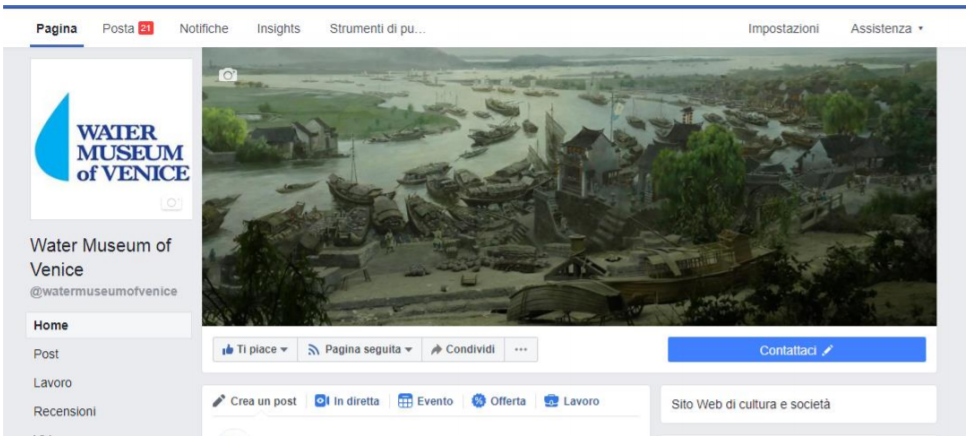 I canali possono essere quelli di un’azienda, di un libero professionista o di una realtà no profit: il lavoro non è legato per forza al generare profitti direttamente, ma al raggiungere degli obiettivi che cambiano in base alla realtà in cui si opera. Spazi virtuali quotidiani in cui il registro è quello della vita che scorre tra virtuale e realtà, dove noi utenti condividiamo fotografie, pensieri e video e dove le aziende possono costruire una relazione solamente sulla base dei contenuti, del valore e della condivisione reciproca. Creare i contenuti, ma lo fa dopo aver studiato il target e puntando verso obiettivi precisi. Water Museum of Venice (fan page), numero di followers 10 settembre 2018: 81, numero di followers 30 ottobre 2018: 280. 15 Gennaio 2019: 397. Importante sottolineare che i post pubblicati non sono mai stati sponsorizzati e i like acquisiti sono frutto solo della gestione normale e continuativa della pagina. Di seguito le date dei post pubblicati dal 1 novembre al 15 gennaio. Quando indicata la stessa data sono più post nella stessa giornata pubblicati ad orari strategici per i social (9.30- 10.00, 14.30 e 18.30). Accanto alla data del post viene riportato il numero di “Persone raggiunte” che Facebook permette di visionare sotto ogni post ai gestori della pagina.Data                 Persone Raggiunte:1 novembre       9532 novembre      3373 novembre      4925 novembre         384 6 novembre         1277 novembre         206 8 novembre         1918 novembre         3849 novembre         269 10 novembre       39712 novembre       24712 novembre       20513 novembre       26113 novembre       32114 novembre       21315 novembre       18315 novembre       17415 novembre       1515 novembre       25516 novembre       42417 novembre       46419 novembre       22020 novembre       35321 novembre      55322 novembre      29023 novembre      31424 novembre      14126 novembre      30627 novembre       56528 novembre       70629 novembre       38030 novembre      4493 dicembre        298 4 dicembre        2625 dicembre        327 6 dicembre        1737 dicembre        33510 dicembre       29110 dicembre       11711 dicembre       40012 dicembre       20213 dicembre        36114 dicembre        67615 dicembre        32017 dicembre        32318 dicembre        50719 dicembre        21220 dicembre        36721 novembre       39622 novembre       30824 dicembre         6027 dicembre        32228 dicembre        24531 dicembre        3792 gennaio             4433 gennaio             3735 gennaio             2057 gennaio             7469 gennaio             440 10 gennaio           35511 gennaio          34614 gennaio          43116 gennaio          342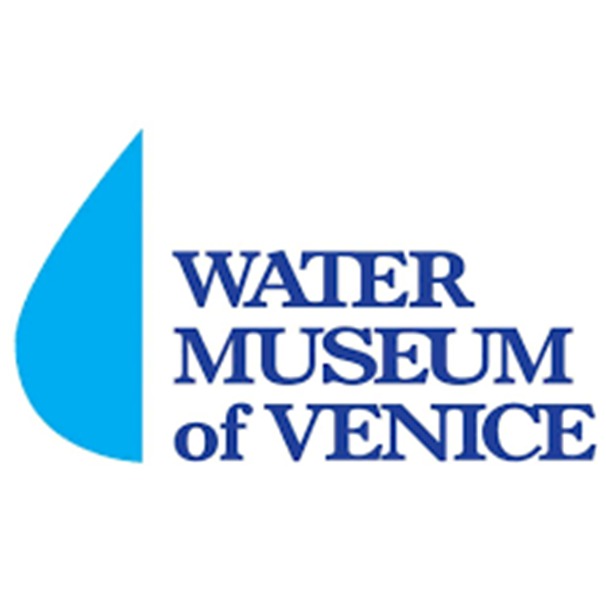 Website:https://www.watermuseumofvenice.com/ 